Escuela Secundaria _____________________________________________ACCIONES QUE SE LLEVARAN A CABO EN  FEBREROPrioridad: Abatir el rezago y la deserción.Prioridad: Abatir el rezago y la deserción.Prioridad: Abatir el rezago y la deserción.Prioridad: Abatir el rezago y la deserción.Prioridad: Abatir el rezago y la deserción.Problema o factor crítico:Problema o factor crítico:Problema o factor crítico:Problema o factor crítico:Problema o factor crítico:Objetivo:Objetivo:Objetivo:Objetivo:Objetivo:Meta:Meta:Meta:Meta:Meta:AcciónResponsable(s)RecursosCostosTiempoEN EL SALON DE CLASE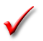 EN LA ESCUELAENTRE MAESTROSCON PADRES DE FAMILIAPARA MEDIR AVANCESASESORIA TECNICAMATERIALES E INSUMOS EDUCATIVOS